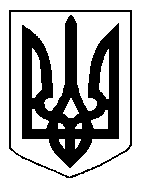 БІЛОЦЕРКІВСЬКА МІСЬКА РАДА	КИЇВСЬКОЇ ОБЛАСТІ	Р І Ш Е Н Н Я
від  25 жовтня  2018 року                                                                        № 2909-59-VIIПро передачу земельної ділянки комунальної власності в оренду фізичній особі – підприємцю Козловець Інні  Олексіївні	Розглянувши звернення постійної комісії з питань земельних відносин та земельного кадастру, планування території, будівництва, архітектури, охорони пам’яток, історичного середовища та благоустрою до міського голови від 26 вересня 2018 року №414/2-17, протокол постійної комісії з питань  земельних відносин та земельного кадастру, планування території, будівництва, архітектури, охорони пам’яток, історичного середовища та благоустрою від 26 вересня 2018 року №145, заяву фізичної особи – підприємця Козловець Інни  Олексіївни від 18 вересня  2018 року №4586, відповідно до ст. ст. 12, 79-1, 93, 122, 123, 124, 125, 126 Земельного кодексу України, ч.5 ст. 16 Закону України «Про Державний земельний кадастр», Закону України «Про оренду землі», п. 34 ч. 1 ст. 26 Закону України «Про місцеве самоврядування в Україні»,  міська рада вирішила:1.Передати земельну ділянку комунальної власності, право власності на яку зареєстровано у Державному реєстрі речових прав на нерухоме майно  від 20.09.2013 року №2585011  в оренду  фізичній особі – підприємцю Козловець Інні  Олексіївні з цільовим призначенням 03.07. Для будівництва та обслуговування будівель торгівлі (вид використання – для експлуатації та обслуговування магазину – нежитлове приміщення в житловому будинку), площею 0,0055 га (з них: землі які використовуються в комерційних цілях - 0,0055 га) за адресою: вулиця Івана Кожедуба, 40, приміщення 2, строком на 10 (десять) років. Кадастровий номер: 3210300000:04:005:0105.2.Припинити договір оренди землі з фізичною особою – підприємцем Козловець Інною  Олексіївною для  розміщення вхідної групи до власного існуючого нежитлового приміщення-магазину за адресою: вулиця Івана Кожедуба (бувша вулиця Петра Запорожця), 40, приміщення 2, площею 0,0055 га з кадастровим номером: 3210300000:04:005:0105, який укладений 11 грудня 2012 року №146 на  підставі підпункту 1.22. пункту 1 рішення міської ради від 21 листопада 2012 року  №748-31-VI «Про затвердження технічних документації із землеустрою щодо складання документів, що посвідчують право на оренду земельних ділянок та передачі земельних ділянок в оренду» та зареєстрований в Державному реєстрі речових прав на нерухоме майно  як інше речове право від 20 вересня 2013 року №2585084.3.Особі, зазначеній в цьому рішенні, укласти та зареєструвати у встановленому порядку договір оренди землі.4.Особі, зазначеній в цьому рішенні звернутися до управління регулювання земельних відносин Білоцерківської міської ради для укладання додаткової угоди про припинення договору оренди землі від 11 грудня 2012 року №146 відповідно до даного рішення, а також оформити інші документи, необхідні для вчинення цієї угоди та зареєструвати припинення права оренди земельної ділянки в порядку, визначеному чинним законодавством України.5. Контроль за виконанням цього рішення покласти на постійну комісії з питань  земельних відносин та земельного кадастру, планування території, будівництва, архітектури, охорони пам’яток, історичного середовища та благоустрою.Міський голова                                                                                                             Г. Дикий